By filling in this form Burnage Foodbank 
will receive an extra 25p for every £1 you 
give at no extra cost to you. Thank you! 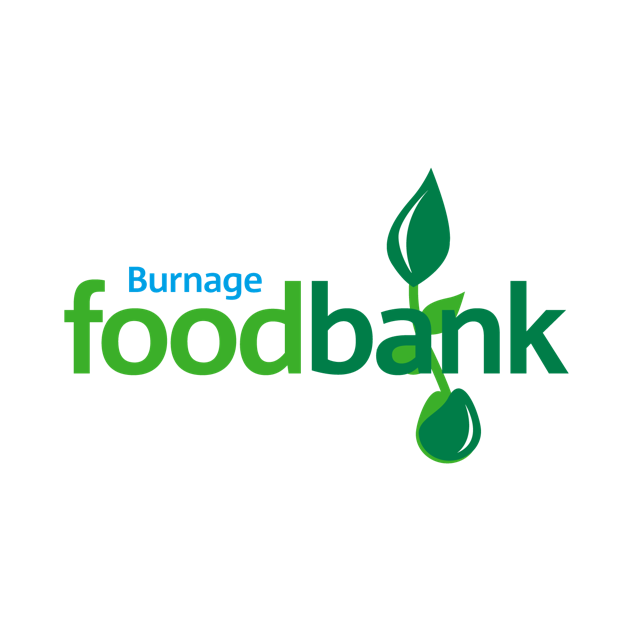 If your gift aid status changesPlease notify us if you:Want to cancel this declarationChange your name or home addressNo longer pay sufficient tax on your income and/or capital gainIf you pay Income Tax at the higher or additional rate and want to receive the additional tax relief due to you, you must include all your Gift Aid donations on your Self-Assessment tax return or ask HM Revenue and Customs to adjust your tax code. Please email this completed form to info@burnage.foodbank.org.uk or drop it into one of the centres for the attention of the project manager.  You can change your preferences any time by contacting us on 07796 448 205 or emailing us at Name and titleAddressAddressPost CodePhone numberEmail AddressTick Yes  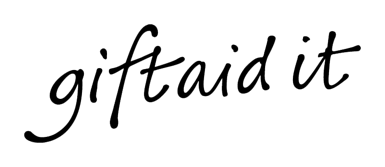 This box must be tickedI want to Gift Aid my donation and any donations I make in the future or have made in the past four years to Burnage Foodbank. I am a UK taxpayer and understand that if I pay less Income Tax and/or Capital Gains Tax than the amount of Gift Aid claimed on all my donations in that tax year it is my responsibility to pay any difference.  I want to Gift Aid my donation of £______________ to Burnage Foodbank